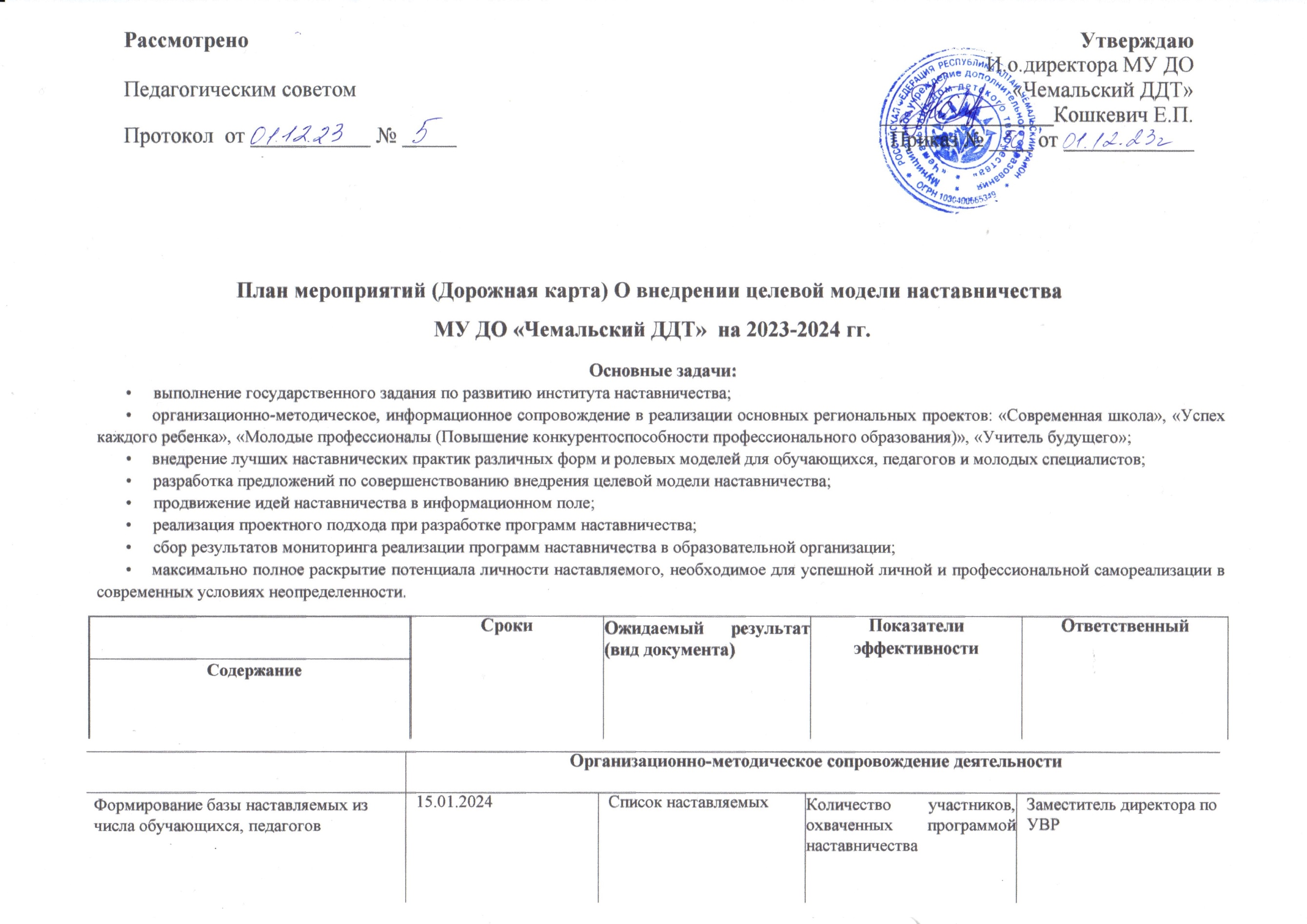 Программно-методическое сопровождение деятельностиПрограммно-методическое сопровождение деятельностиПрограммно-методическое сопровождение деятельностиПрограммно-методическое сопровождение деятельностиПрограммно-методическое сопровождение деятельностиРазработка программно-методических материалов, необходимых для реализации программы (системы) наставничества для каждой из наставнической группЯнварь 2024Программные, методические и дидактические материалы (дневники наставников и наставляемых, ИП,МетодистРазработка формы диагностической анкеты, исходя из индивидуальных особенностей и потребностей наставляемого и ресурсов наставника для последующего мониторинга эффективности реализации целевой модели наставничестваЯнварь 2024Разработаны формы диагностической анкеты для каждой сформированной группы/парыМетодистАналитическое сопровождение деятельности, мониторингАналитическое сопровождение деятельности, мониторингАналитическое сопровождение деятельности, мониторингАналитическое сопровождение деятельности, мониторингАналитическое сопровождение деятельности, мониторингАнализ полученных анкет в ходе информационной кампании от потенциальных наставников наставляемых, определение запросов наставляемых и возможностей наставниковДо 10 февраля 2024 годаАнкетыЗаместитель директора по УВРАнализ анкет, заполненных после организации общей товарищеской встречиАнкеты и приказ по организации о закреплении наставнических пар/группыЗаместитель директора по УВРОрганизация диагностики компетенций, возможностей наставников потребностей наставляемых1 раз в четвертьТаблицы с результатамидиагностикикомпетенцийКураторСистема учета обучающихся, молодых специалистов и педагогов, участвующих в программе (системе) наставничестваВ течение годаЖурнал учета  Заместитель директора по УВРИнформационное сопровождение деятельностиИнформационное сопровождение деятельностиИнформационное сопровождение деятельностиИнформационное сопровождение деятельностиИнформационное сопровождение деятельностиСоздание рубрики на сайте школы и социальной сети В Контакте, мессенджерахВ течение годаРубрике на сайте школы и В Контакте, мессенджерахДиректорРазмещение информации о реализации целевой модели наставничества на сайте образовательной организацииВ течение годаПубликации, разработки занятий и т.д.Не менее 2 в полугодиеДиректорВыступление на педагогическом(методическом)совете с о результатах реализации целевой модели наставничестваВ течение годаПротоколы педагогического (методического) совета  Заместитель директора по УВРВыступления на родительских собраниях с презентацией (видеороликом) о реализации целевой модели наставничества, проведение анкетированияВ течение годаПротоколы родительских собраний, фотоотчет2 раза в год  Заместитель директора по УВРОрганизация мероприятий по информированию обучающихся о реализации целевой модели наставничества.В течение годаСценарии мероприятий, конкурсов, мастер- классовКоличество школьников, принявших участие в классных часах не менее чем 90% от общего количества обучающихсяКураторУправление реализацией целевой модели наставничеств на уровне образовательной организацииУправление реализацией целевой модели наставничеств на уровне образовательной организацииУправление реализацией целевой модели наставничеств на уровне образовательной организацииУправление реализацией целевой модели наставничеств на уровне образовательной организацииУправление реализацией целевой модели наставничеств на уровне образовательной организацииРазработка дорожной карты на 2023 - 2024 учебный годДекабрь 2022Дорожная карта о внедрении целевой модели наставничества.ДиректорКонтроль процедуры внедрениями реализации целевой модели наставничестваВ течение годаОтчет (аналитическая справка о результатах реализации целевой модели наставничества) ДиректорКонтроль реализации мероприятийВ течение годаОтчет по результатам контроля Педагог-организаторКорректировка дорожной карты на 2023 - 2024 учебный годМая 2023Приказ о внесении измененийДиректорУчастие обучающихся и педагогов в муниципальных, региональных и всероссийских тематических мероприятияхВ течение годаНаградной материал, публикации в СМИ, информационных ресурсахДиректор, Заместитель директора по УВР